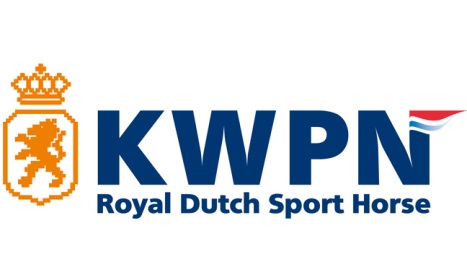 SVP mailen aan kwpnoostgelderland@gmail.com:Levensnummer paard:Geregistreerd bij welk stamboek:Leeftijd paard:Hengst/Ruin/Merrie:Naam paard:Vader paard:Moedersvader paard:Ruiter/Amazone:Neemt deel aan Gelderland Cup springen/ dressuur:Is het paard TE KOOP? Indien Ja, wilt u dat wij dat vermelden in de catalogus? 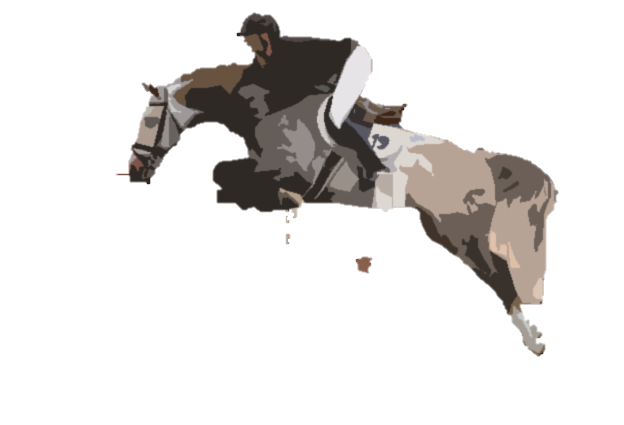 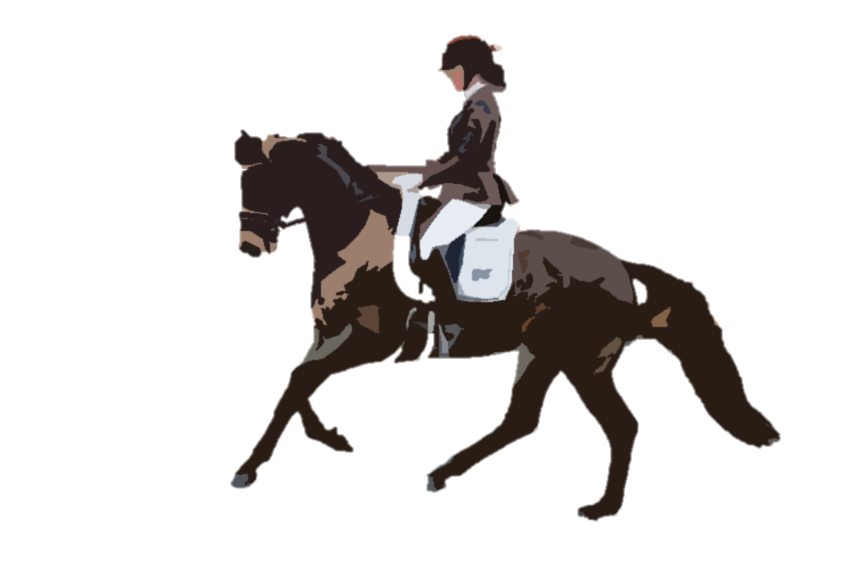 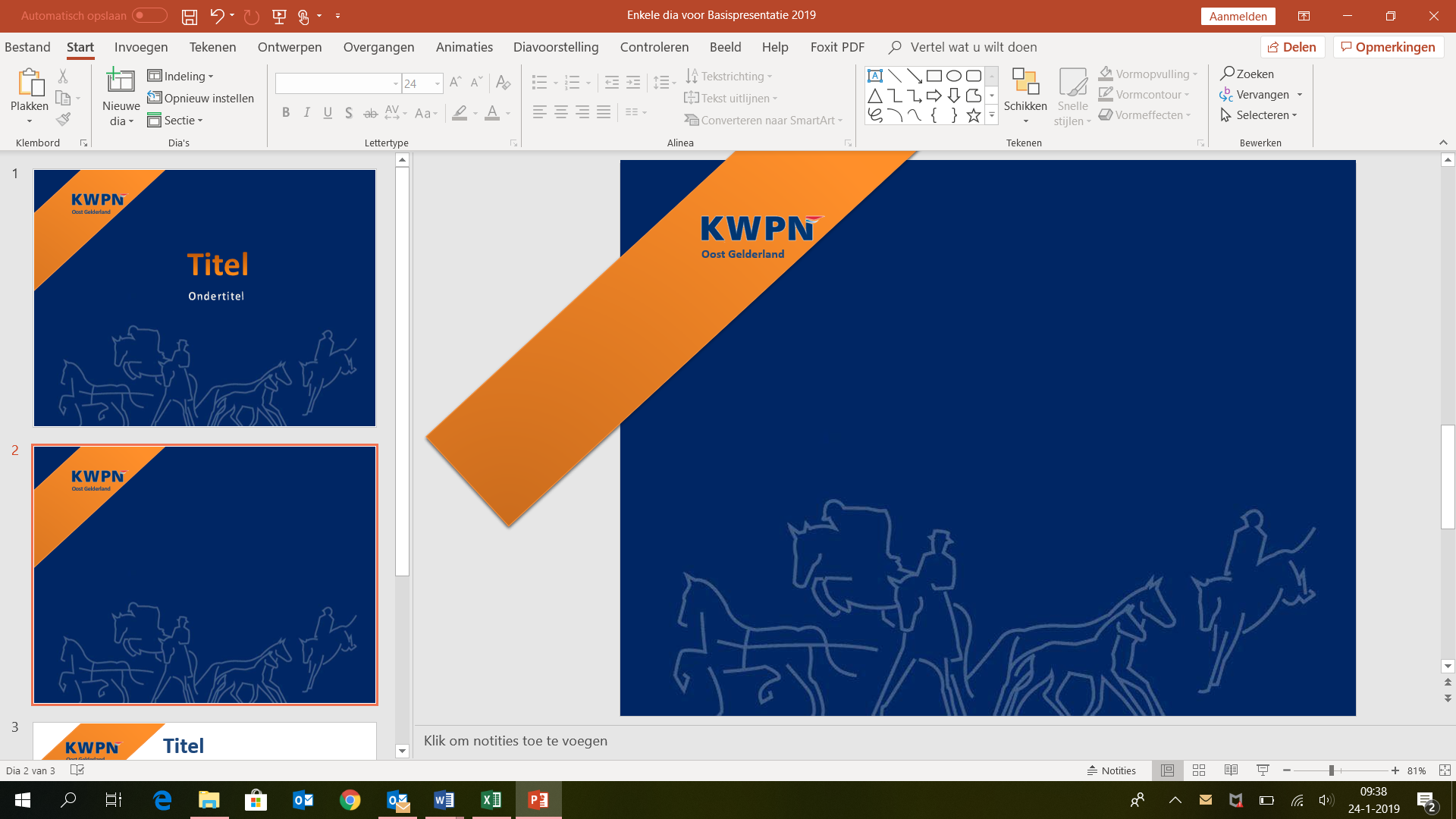 